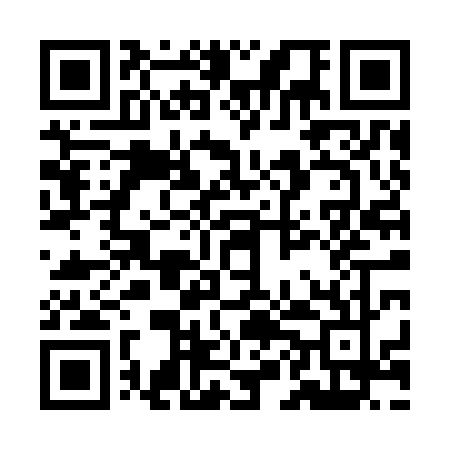 Prayer times for Bagherhat, BangladeshWed 1 May 2024 - Fri 31 May 2024High Latitude Method: NonePrayer Calculation Method: University of Islamic SciencesAsar Calculation Method: ShafiPrayer times provided by https://www.salahtimes.comDateDayFajrSunriseDhuhrAsrMaghribIsha1Wed4:085:2811:583:226:287:482Thu4:085:2811:583:216:287:483Fri4:075:2711:583:216:297:494Sat4:065:2611:583:216:297:505Sun4:055:2611:583:206:307:506Mon4:045:2511:573:206:307:517Tue4:045:2411:573:206:317:528Wed4:035:2411:573:196:317:529Thu4:025:2311:573:196:317:5310Fri4:015:2311:573:196:327:5411Sat4:015:2211:573:196:327:5412Sun4:005:2211:573:186:337:5513Mon3:595:2111:573:186:337:5514Tue3:595:2111:573:186:347:5615Wed3:585:2011:573:186:347:5716Thu3:575:2011:573:176:357:5717Fri3:575:2011:573:176:357:5818Sat3:565:1911:573:176:367:5919Sun3:565:1911:573:176:367:5920Mon3:555:1811:573:176:378:0021Tue3:555:1811:573:176:378:0122Wed3:545:1811:583:166:378:0123Thu3:545:1811:583:166:388:0224Fri3:535:1711:583:166:388:0325Sat3:535:1711:583:166:398:0326Sun3:525:1711:583:166:398:0427Mon3:525:1711:583:166:408:0428Tue3:525:1611:583:166:408:0529Wed3:515:1611:583:166:418:0630Thu3:515:1611:583:166:418:0631Fri3:515:1611:593:166:418:07